Wertungsgrundlage für die Kategorie Videoclip DancingGewertet werden folgende Kriterien:Präsentation					10 PunkteSynchronität/ Ausführung			10 PunkteChoreographie					10 PunkteSchwierigkeitsgrad				10 PunkteErläuterungenPräsentationAusstrahlung / PowerPassende KleidungSynchronität und AusführungHarmonie der Tanzschritte und Kombinationen zur MusikTänzerischer AusdruckMusikalität / TaktgefühlExaktheitChoreographieSchrittvielfaltKreativität und SpontaneitätGleichklang der Tanzschritte zur MusikSchwierigkeiten sind auf die gesamte Show zu verteilenSchwierigkeitsgradBewegungsvielfalt und TempoStops von Sprüngen und DrehungenExakte Ausführung der TanzbewegungenEquipment Equipment aller Art (Handstöcke, Hüte, usw.) ist erlaubt, aber nicht zwingend.Bitte beachtet, dass es sich bei diesem Wettstreit um eine Amateurmeisterschaft handelt, aber auch Amateure sollten folgendes beachten:Die Tanzgruppen, die an den Wettkämpfen teilnehmen, liefern Vorstellungen von hoher Qualität ab. Dadurch erwartet das zuschauende Publikum von jedem einzelnen Teilnehmer auf dem Wettkampffeld eine ordentliche Vorstellung nach eigenem bestem Ermessen.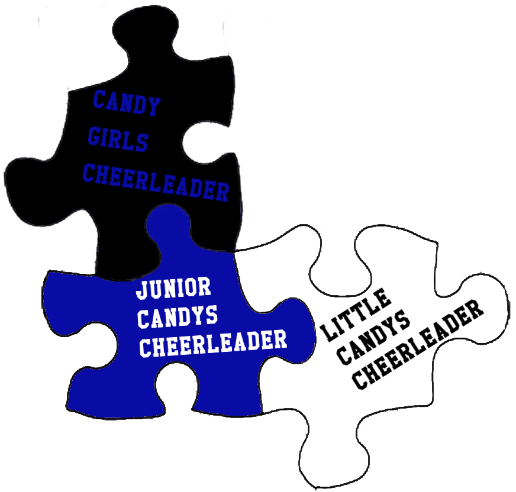 